Администрация Кировского района Санкт-ПетербургаОтдел образованияИнформационно-методический центрКировского района Санкт-ПетербургаИнформационная страница (август 2023 года) Праздники августа: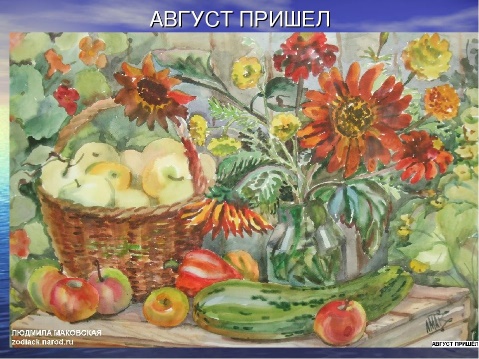 1 августа- день клоуна;2 августа- день книжки-раскраски;5 августа- международный день светофора;7 августа-день железнодорожника;8 августа-всемирный день кошек;9 августа –день книголюбов;13 августа- день физкультурника;14 августа- медовый спас;18 августа –день географа;19 августа- яблочный спас;22 августа - день Государственного флага РФ;29 августа- ореховый спас;31 августа- день ветеринарного работника.Информируем:О проведении районного педагогического совета. Подробная информация о регламенте проведения будет направлена в ДОУ дополнительно. УТВЕРЖДАЮОтдел образования администрации Кировского района Санкт-Петербурга____________________ Ю.В. Ступак«___» ____________________ 2023 г.СОГЛАСОВАНОИнформационно-методический центрКировского района Санкт-Петербурга____________________С.И.Хазова«____» ____________________2023 г.Модернизация экономических отношений в системе образования. Повышение эффективности управления и оптимизация взаимодействия образовательных учрежденийМодернизация экономических отношений в системе образования. Повышение эффективности управления и оптимизация взаимодействия образовательных учрежденийМодернизация экономических отношений в системе образования. Повышение эффективности управления и оптимизация взаимодействия образовательных учрежденийМодернизация экономических отношений в системе образования. Повышение эффективности управления и оптимизация взаимодействия образовательных учрежденийМодернизация экономических отношений в системе образования. Повышение эффективности управления и оптимизация взаимодействия образовательных учрежденийМодернизация экономических отношений в системе образования. Повышение эффективности управления и оптимизация взаимодействия образовательных учрежденийМодернизация экономических отношений в системе образования. Повышение эффективности управления и оптимизация взаимодействия образовательных учрежденийПлан совместной работы ОО, ИМЦ и ДОУПлан совместной работы ОО, ИМЦ и ДОУПлан совместной работы ОО, ИМЦ и ДОУПлан совместной работы ОО, ИМЦ и ДОУПлан совместной работы ОО, ИМЦ и ДОУПлан совместной работы ОО, ИМЦ и ДОУПлан совместной работы ОО, ИМЦ и ДОУ1Подготовка аналитических материалов по итогам 2022-2023 учебного года по направлениям деятельности в течение месяцав течение месяцав течение месяцаИМЦСпециалисты ООСпециалисты ИМЦ2Подготовка районного августовского педагогического советав течение месяцав течение месяцав течение месяцаИМЦСпециалисты ООСпециалисты ИМЦ3Районный педагогический совет «Образовательное пространство Кировского района: отвечая на вызовы времени»дата и время будут сообщены дополнительнодата и время будут сообщены дополнительнодата и время будут сообщены дополнительноДДЮТСпециалисты ООСпециалисты ИМЦСпециалисты ДДЮТСовещания заведующих ДОУСовещания заведующих ДОУСовещания заведующих ДОУСовещания заведующих ДОУСовещания заведующих ДОУСовещания заведующих ДОУСовещания заведующих ДОУ1Информационное совещание заведующих ДОУбудет сообщено дополнительнобудет сообщено дополнительнобудет сообщено дополнительноООпр. Стачек, 18Савинова Е.Н.Комиссия по комплектованию ОУ Кировского района Санкт-Петербурга, реализующих основная образовательную программу дошкольного образованияКомиссия по комплектованию ОУ Кировского района Санкт-Петербурга, реализующих основная образовательную программу дошкольного образованияКомиссия по комплектованию ОУ Кировского района Санкт-Петербурга, реализующих основная образовательную программу дошкольного образованияКомиссия по комплектованию ОУ Кировского района Санкт-Петербурга, реализующих основная образовательную программу дошкольного образованияКомиссия по комплектованию ОУ Кировского района Санкт-Петербурга, реализующих основная образовательную программу дошкольного образованияКомиссия по комплектованию ОУ Кировского района Санкт-Петербурга, реализующих основная образовательную программу дошкольного образованияКомиссия по комплектованию ОУ Кировского района Санкт-Петербурга, реализующих основная образовательную программу дошкольного образования1Выдача направлений в дошкольные образовательные учрежденияВыдача направлений в дошкольные образовательные учреждениявторник14.00-18.00ИМЦСавинова Е.Н.1Выдача направлений в дошкольные образовательные учрежденияВыдача направлений в дошкольные образовательные учреждениячетверг10.00-13.00ИМЦСавинова Е.Н.Переход к новому качеству содержания, форм и технологий образованияПереход к новому качеству содержания, форм и технологий образованияПереход к новому качеству содержания, форм и технологий образованияПереход к новому качеству содержания, форм и технологий образованияПереход к новому качеству содержания, форм и технологий образованияПереход к новому качеству содержания, форм и технологий образованияПереход к новому качеству содержания, форм и технологий образованияПереход к новому качеству содержания, форм и технологий образованияПереход к новому качеству содержания, форм и технологий образованияПереход к новому качеству содержания, форм и технологий образованияПереход к новому качеству содержания, форм и технологий образованияПереход к новому качеству содержания, форм и технологий образованияСовещание старших воспитателейСовещание старших воспитателейСовещание старших воспитателейСовещание старших воспитателейСовещание старших воспитателейСовещание старших воспитателейСовещание старших воспитателейСовещание старших воспитателейСовещание старших воспитателейСовещание старших воспитателейСовещание старших воспитателейСовещание старших воспитателей1Совещание ответственных по территориальным кластерам «ОП ДОУ в соответствии с ФОП ДО»Совещание ответственных по территориальным кластерам «ОП ДОУ в соответствии с ФОП ДО»29.0829.0829.0815.0015.00ИМЦСмолякова М.Г.Смолякова М.Г.Смолякова М.Г.Мероприятия для воспитанниковМероприятия для воспитанниковМероприятия для воспитанниковМероприятия для воспитанниковМероприятия для воспитанниковМероприятия для воспитанниковМероприятия для воспитанниковМероприятия для воспитанниковМероприятия для воспитанниковМероприятия для воспитанниковМероприятия для воспитанниковМероприятия для воспитанниковОрганизационно-методическое сопровождение деятельности ДОУ районапо направлению профилактика детского дорожно-транспортного травматизма и БДДОрганизационно-методическое сопровождение деятельности ДОУ районапо направлению профилактика детского дорожно-транспортного травматизма и БДДОрганизационно-методическое сопровождение деятельности ДОУ районапо направлению профилактика детского дорожно-транспортного травматизма и БДДОрганизационно-методическое сопровождение деятельности ДОУ районапо направлению профилактика детского дорожно-транспортного травматизма и БДДОрганизационно-методическое сопровождение деятельности ДОУ районапо направлению профилактика детского дорожно-транспортного травматизма и БДДОрганизационно-методическое сопровождение деятельности ДОУ районапо направлению профилактика детского дорожно-транспортного травматизма и БДДОрганизационно-методическое сопровождение деятельности ДОУ районапо направлению профилактика детского дорожно-транспортного травматизма и БДДОрганизационно-методическое сопровождение деятельности ДОУ районапо направлению профилактика детского дорожно-транспортного травматизма и БДДОрганизационно-методическое сопровождение деятельности ДОУ районапо направлению профилактика детского дорожно-транспортного травматизма и БДДОрганизационно-методическое сопровождение деятельности ДОУ районапо направлению профилактика детского дорожно-транспортного травматизма и БДДОрганизационно-методическое сопровождение деятельности ДОУ районапо направлению профилактика детского дорожно-транспортного травматизма и БДДОрганизационно-методическое сопровождение деятельности ДОУ районапо направлению профилактика детского дорожно-транспортного травматизма и БДД11Флешмоб «ПДД знаем и всегда их выполняем»по графикупо графикупо графикупо графикуДОУДОУДОУДОУруководители ДОУКонсультации для педагоговКонсультации для педагоговКонсультации для педагоговКонсультации для педагоговКонсультации для педагоговКонсультации для педагоговКонсультации для педагоговКонсультации для педагоговКонсультации для педагоговКонсультации для педагоговКонсультации для педагоговКонсультации для педагогов11Индивидуальные консультации по вопросам воспитания и образования детей дошкольного возраста, организации деятельности старших воспитателейс 22.08с 22.08с 22.08с 22.08по согласованиюпо согласованиюпо согласованиюпо согласованиюСмолякова М.Г.ЦДЮТТУчебно-воспитательные мероприятия для воспитанников дошкольных образовательных учреждений района по предупреждению детского дорожно-транспортного травматизма и безопасности дорожного движенияЦДЮТТУчебно-воспитательные мероприятия для воспитанников дошкольных образовательных учреждений района по предупреждению детского дорожно-транспортного травматизма и безопасности дорожного движенияЦДЮТТУчебно-воспитательные мероприятия для воспитанников дошкольных образовательных учреждений района по предупреждению детского дорожно-транспортного травматизма и безопасности дорожного движенияЦДЮТТУчебно-воспитательные мероприятия для воспитанников дошкольных образовательных учреждений района по предупреждению детского дорожно-транспортного травматизма и безопасности дорожного движенияЦДЮТТУчебно-воспитательные мероприятия для воспитанников дошкольных образовательных учреждений района по предупреждению детского дорожно-транспортного травматизма и безопасности дорожного движенияЦДЮТТУчебно-воспитательные мероприятия для воспитанников дошкольных образовательных учреждений района по предупреждению детского дорожно-транспортного травматизма и безопасности дорожного движенияЦДЮТТУчебно-воспитательные мероприятия для воспитанников дошкольных образовательных учреждений района по предупреждению детского дорожно-транспортного травматизма и безопасности дорожного движенияЦДЮТТУчебно-воспитательные мероприятия для воспитанников дошкольных образовательных учреждений района по предупреждению детского дорожно-транспортного травматизма и безопасности дорожного движенияЦДЮТТУчебно-воспитательные мероприятия для воспитанников дошкольных образовательных учреждений района по предупреждению детского дорожно-транспортного травматизма и безопасности дорожного движенияЦДЮТТУчебно-воспитательные мероприятия для воспитанников дошкольных образовательных учреждений района по предупреждению детского дорожно-транспортного травматизма и безопасности дорожного движенияЦДЮТТУчебно-воспитательные мероприятия для воспитанников дошкольных образовательных учреждений района по предупреждению детского дорожно-транспортного травматизма и безопасности дорожного движенияЦДЮТТУчебно-воспитательные мероприятия для воспитанников дошкольных образовательных учреждений района по предупреждению детского дорожно-транспортного травматизма и безопасности дорожного движения11Марафон «Я знаю все о БДД»21.08-31.0821.08-31.0821.08-31.0821.08-31.08https://vk.com/club71325820https://vk.com/club71325820https://vk.com/club71325820https://vk.com/club71325820Логинова Н.В.22Мастер-классы педагогов ДО«Нескучные каникулы. Лето»средасреда13.0013.00https://vk.com/club280396https://vk.com/club280396https://vk.com/club280396https://vk.com/club280396Хавренкова Е.Б.33Интерактивные занятия«Занимательно о БДД»По понедельникамПо понедельникам12.0012.00https://vk.com/club71325820https://vk.com/club71325820https://vk.com/club71325820https://vk.com/club71325820Логинова Н.В.44День открытых дверей в ЦДЮТТ24.0824.0817.00-19.3017.00-19.30ЦДЮТТЦДЮТТЦДЮТТЦДЮТТХавренкова Е.Б.Специалисты службы сопровождения ЦППСТПМПК ОУ (территориальная психолого-медико-педагогическая комиссия)Специалисты службы сопровождения ЦППСТПМПК ОУ (территориальная психолого-медико-педагогическая комиссия)Специалисты службы сопровождения ЦППСТПМПК ОУ (территориальная психолого-медико-педагогическая комиссия)Специалисты службы сопровождения ЦППСТПМПК ОУ (территориальная психолого-медико-педагогическая комиссия)Специалисты службы сопровождения ЦППСТПМПК ОУ (территориальная психолого-медико-педагогическая комиссия)Специалисты службы сопровождения ЦППСТПМПК ОУ (территориальная психолого-медико-педагогическая комиссия)Специалисты службы сопровождения ЦППСТПМПК ОУ (территориальная психолого-медико-педагогическая комиссия)Специалисты службы сопровождения ЦППСТПМПК ОУ (территориальная психолого-медико-педагогическая комиссия)Специалисты службы сопровождения ЦППСТПМПК ОУ (территориальная психолого-медико-педагогическая комиссия)Специалисты службы сопровождения ЦППСТПМПК ОУ (территориальная психолого-медико-педагогическая комиссия)Специалисты службы сопровождения ЦППСТПМПК ОУ (территориальная психолого-медико-педагогическая комиссия)Специалисты службы сопровождения ЦППСТПМПК ОУ (территориальная психолого-медико-педагогическая комиссия)11Заседание ТПМПК ОУ23.0830.0810.0010.0010.00ЦППСЦППСЦППСРублевская А.С.Коваленко Н.В.Полакайнен С.А.Кузнецова О.П.Рублевская А.С.Коваленко Н.В.Полакайнен С.А.Кузнецова О.П.22Заседание ТПМПК ДОУ31.08.13.0013.0013.00ЦППСЦППСЦППСРублевская А.С.Коваленко Н.В.Полакайнен С.А.Кузнецова О.П.Близниченко О.С.Рублевская А.С.Коваленко Н.В.Полакайнен С.А.Кузнецова О.П.Близниченко О.С.33Диагностика иподготовка к ТПМПКс 21.08(записьежедневнопо тел. 246-29-52)09.30-18.0009.30-18.0009.30-18.00ЦППСЦППСЦППСКоваленко Н.В.Полакайнен С.А.Коваленко Н.В.Полакайнен С.А.